SIMPLE PRESENTImpriman y peguen las actividades para practicar los ejercicios y revisarlos en clase.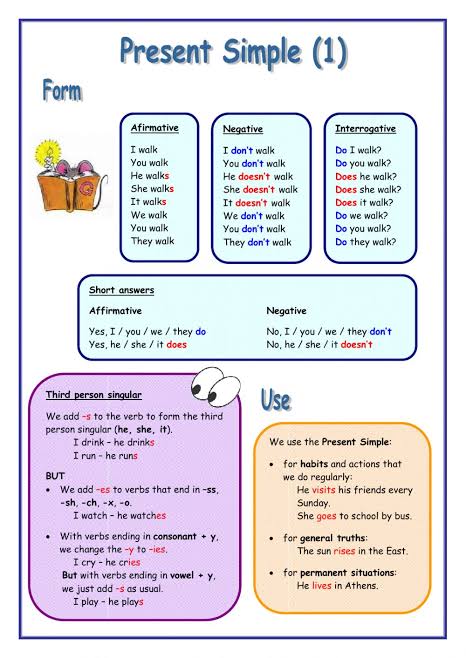 Imprimir y pegar la siguiente actividad sobre el present simple. 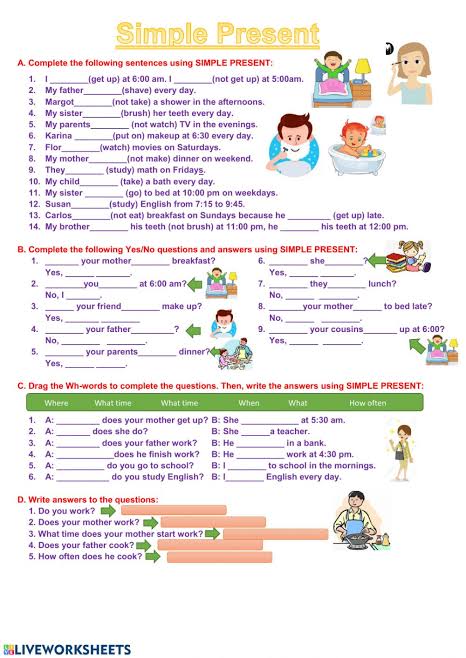 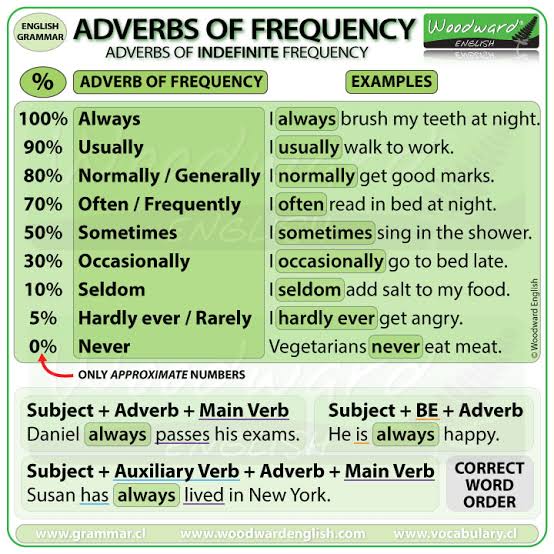 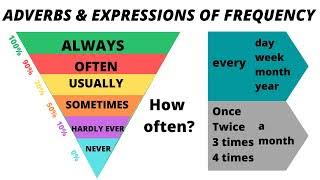 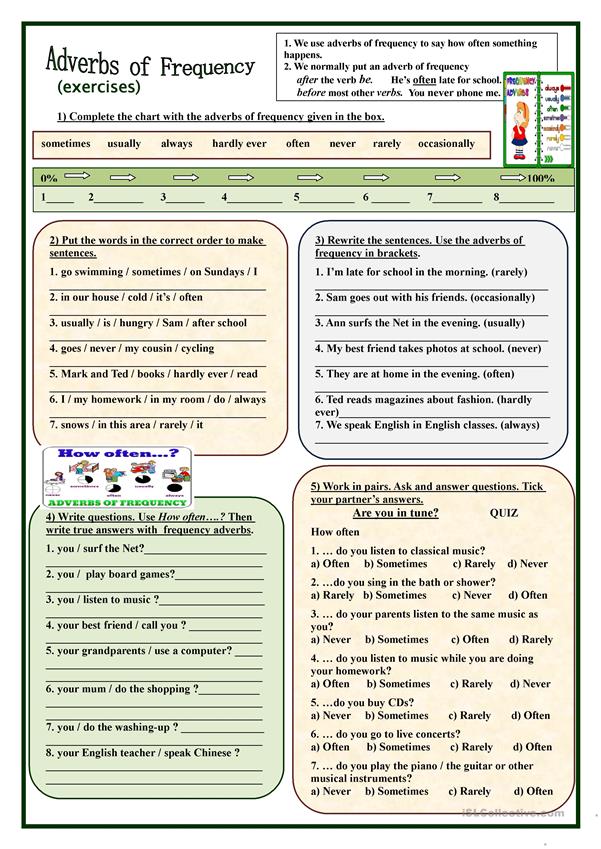 